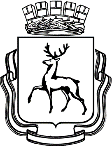 АДМИНИСТРАЦИЯ ГОРОДА НИЖНЕГО НОВГОРОДАП О С Т А Н О В Л Е Н И ЕВ соответствии со статьями 209, 215 Гражданского кодекса Российской Федерации, со статьей 51 Федерального закона от 06.10.2003 № 131-ФЗ «Об общих принципах организации местного самоуправления в Российской Федерации», статьей 17.1 Федерального закона от 26.07.2006 № 135-ФЗ «О защите конкуренции» приказом Федеральной антимонопольной службы России от 10.02.2010 № 67 «О порядке проведения конкурсов или аукционов на право заключения договоров аренды, договоров безвозмездного пользования, договоров доверительного управления имуществом, иных договоров, предусматривающих переход прав в отношении государственного или муниципального имущества, и перечне видов имущества, в отношении которого заключение указанных договоров может осуществляться путем проведения торгов в форме конкурса», статьями 43, 52, 64 Устава города Нижнего Новгорода, постановлением администрации города Нижнего Новгорода от 04.12.2017 № 5866 «Об утверждении Положения о комитете по управлению городским имуществом и земельными ресурсами администрации города Нижнего Новгорода» администрация города Нижнего Новгорода постановляет:1. Провести открытые аукционы по продаже права на заключение договоров аренды объектов недвижимости, находящихся в муниципальной собственности города Нижнего Новгорода, с открытой формой подачи предложений о цене в электронной форме в отношении объектов муниципального нежилого фонда согласно приложению (далее – аукционы в электронной форме). 2. Департаменту экономического развития, предпринимательства и закупок администрации города Нижнего Новгорода организовать работу по оценке права на заключение договоров аренды, рыночной стоимости объектов и арендной платы в месяц  (с учетом платы за землю) за объекты, указанные в приложении.3. Комитету по управлению городским имуществом и земельными ресурсами администрации города Нижнего Новгорода (Помпаева С.Н.):3.1. Выступить организатором аукционов в электронной форме.3.2. Разработать и утвердить  документацию о проведении аукционов в электронной форме с учетом «СП 54.13330.2011. Свод правил. Здания жилые многоквартирные. Актуализированная редакция СНиП 31-01-2003», утвержденных приказом Минрегиона РФ от 24.12.2010 № 778, Правил определения органами местного самоуправления границ прилегающих к некоторым организациям и объектам территорий, на которых не допускается розничная продажа алкогольной продукции, утвержденных постановлением Правительства Российской Федерации от 27.12.2012    № 1425, Закона Нижегородской области от 29.06.2012 № 74-З «О регулировании отдельных правоотношений в области производства и оборота этилового спирта, алкогольной и спиртосодержащей продукции на территории Нижегородской области» (далее – Документация о проведении аукционов в электронной форме).3.3. Разместить на официальном сайте администрации города Нижнего Новгорода и официальном сайте Российской Федерации для размещения информации о проведении торгов Документацию о проведении  аукционов в электронной форме.3.4. Заключить по результатам открытых аукционов в электронной форме договоры купли-продажи права на заключение договоров аренды объектов недвижимости, находящихся в муниципальной собственности города Нижнего Новгорода. 4. Управлению по связям со СМИ администрации города Нижнего Новгорода (Квашнина Н.М.) обеспечить опубликование настоящего постановления в официальном печатном средстве массовой информации – газете «День города. Нижний Новгород». 5. Департаменту правового обеспечения администрации города Нижнего Новгорода (Киселева С.Б.) обеспечить размещение постановления на официальном сайте администрации города Нижнего Новгорода в информационно-телекоммуникацион-ной сети «Интернет».6. Контроль за исполнением постановления возложить на первого заместителя главы администрации города Нижнего Новгорода Казачкову Н.В.Глава города  									              В.А.ПановС.Н.Помпаева 435 22 503Приложение к постановлению  администрации               городаот 24.12.2018  № 3668№ ┌┐№ п/пЗдание, помещениеРайонУлицаДомЛитера№ помещ.Площадь, сдаваемая в аренду,  кв.мЭтаж / этажностьГод вводаЦелевое использованиеСрок аренды1Нежилое помещениеПриокскийМедицинская11Апом.П292,21/91981Офис, бытовое обслуживание, обслуживание жилищного фонда, общественное питание, торговая, медицинская, педагогическая деятельность, деятельность в области спорта, культуры, организация досуга5 лет2Нежилое помещениеЛенинскийАдмирала Макарова4 корп.1-ВП230,61/9, подземный1981Офис, бытовое обслуживание, обслуживание жилищного фонда, общественное питание, торговая, медицинская, педагогическая деятельность, деятельность в области спорта, культуры, организация досуга5 лет3Нежилое помещениеКанавинскийСовнаркомовская25А737,21/3, подземный1952Офис, бытовое обслуживание, обслуживание жилищного фонда, общественное питание, торговая, медицинская, педагогическая деятельность, деятельность в области спорта, культуры, организация досуга5 лет4Нежилое помещениеКанавинскийбульвар Мира10-пом П133,8цоколь/101973Офис, бытовое обслуживание, обслуживание жилищного фонда, общественное питание, торговая, медицинская, педагогическая деятельность, деятельность в области спорта, культуры, организация досуга5 лет5Нежилое помещениеКанавинскийбульвар Мира10-пом П1110,2цоколь/101973Офис, бытовое обслуживание, обслуживание жилищного фонда, общественное питание, торговая, медицинская, педагогическая деятельность, деятельность в области спорта, культуры, организация досуга5 лет6Нежилое помещениеКанавинскийбульвар Мира10-1018,4цоколь/101973Офис, бытовое обслуживание, обслуживание жилищного фонда, общественное питание, торговая, медицинская, педагогическая деятельность, деятельность в области спорта, культуры, организация досуга5 лет7Нежилое помещениеМосковский50 лет Победы30-пом.П437,91/5, подземный1953Офис, бытовое обслуживание, обслуживание жилищного фонда, общественное питание, торговая, медицинская, педагогическая деятельность, деятельность в области спорта, культуры, организация досуга, склад5 лет8Нежилое помещениеКанавинскийКарла Маркса19Апом.П15133,31/3, подземный1991Офис, бытовое обслуживание, обслуживание жилищного фонда, общественное питание, торговая, медицинская, педагогическая деятельность, деятельность в области спорта, культуры, организация досуга5 лет9Нежилое здание - складАвтозаводский6 микрорайон21аБ-117,111991Офис, бытовое обслуживание, обслуживание жилищного фонда, общественное питание, торговая, медицинская, педагогическая деятельность, деятельность в области спорта, культуры, организация досуга, мастерские, автосервис, производство5 лет10Нежилое встроенное помещениеСоветскийБекетова48АП2160,91/5, подземный1963Офис, бытовое обслуживание, обслуживание жилищного фонда, общественное питание, торговая, медицинская, педагогическая деятельность, деятельность в области спорта, культуры, организация досуга5 лет11Нежилое встроенное помещениеСоветскийпереулок Светлогорский13А342,6цоколь/51980Офис, бытовое обслуживание, обслуживание жилищного фонда, общественное питание, торговая, медицинская, педагогическая деятельность, деятельность в области спорта, культуры, организация досуга, мастерские, автосервис, производство5 лет12Нежилое помещениеКанавинскийСергея Акимова57Апом П135,11/91984Офис, бытовое обслуживание, обслуживание жилищного фонда, общественное питание, торговая, медицинская, педагогическая деятельность, деятельность в области спорта, культуры, организация досуга5 лет13Часть нежилого помещения, обозначенная комнатой №6, согласно инвентаризационному плану от 13.12.07НижегородскийБринского1 корп.1А1718,32/9, подземный1984Офис, бытовое обслуживание, обслуживание жилищного фонда, общественное питание, торговая, медицинская, педагогическая деятельность, деятельность в области спорта, культуры, организация досуга11 мес14Часть нежилого помещения, обозначенная комнатой №4, согласно инвентаризационному плану от 13.12.07НижегородскийБринского1 корп.1А1712,82/9, подземный1984Офис, бытовое обслуживание, обслуживание жилищного фонда, общественное питание, торговая, медицинская, педагогическая деятельность, деятельность в области спорта, культуры, организация досуга11 мес15Часть нежилого хозяйственного блока, обозначенная комнатами №№ 1,3,4 на 1-ом этаже и №№1-4 в подвале, согласно инвентаризационным планам от 24.11.06ПриокскийТерешковой5бВВ1-90,7подвал,1/2, подземный1964Офис, бытовое обслуживание, обслуживание жилищного фонда, общественное питание, торговая, медицинская, педагогическая деятельность, деятельность в области спорта, культуры, организация досуга11 мес16Нежилое помещениеПриокскийпроспект Гагарина114-пом П13155,31/6, подземный1939Офис, бытовое обслуживание, обслуживание жилищного фонда, общественное питание, торговая, медицинская, педагогическая деятельность, деятельность в области спорта, культуры, организация досуга, мастерские, автосервис, производство5 лет